CURRICULUM VITAEYAW 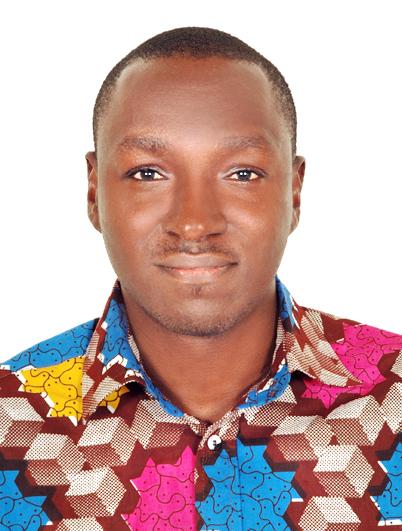 PERSONAL DATAFULL NAME:                   Yaw GENDER:                         MaleDATE OF BIRTH:            11/08/1983EMAIL:                            yaw.385544@2freemail.com PERSONAL PROFILEI am an enthusiastic and determined person, capable of working with minimum supervision and under my own initiative to achieve excellent results. I am easily motivated, adaptable, versatile and a good team player. I am also an excellent communicator, having good interpersonal skills as well as a positive attitude and willingness to work diligently.CAREER OBJECTIVESTo find a challenging position as Customer Service Expert in a reputable organization and help enhance its productivity by applying my knowledge and strong leadership skills.To bring excellence to bear in the fulfilment of service delivery and strategic thinking that brings about effectiveness and efficiency in any institution.SKILLS AND COMPETENCIESProficient in Microsoft Word, Excel and PowerPoint.Self-motivated to generate my own ideas and follow them through to fruition.Excellent verbal and non-verbal communication skills.Formidable negotiation skills.Confident, innovative and strong leadership qualities.Excellent skills in field work.Flexible with the ability to multi-task simultaneously.Adequate interpersonal skills.Easily adaptable to the working environment.Adequate ability to work under pressure with little or no supervision.Dynamism and the readiness to learn.Forward thinking and ability to prioritize.Good time management.Reliable and service oriented.Attention to details and accuracy.EDUCATION AND QUALIFICATIONAdvance Diploma in Human Resource Management                                       2007 – 2010Zenith University College, Trade Fair, Accra, GhanaAssociation of Business Executives (ABE)High School                                                                                                              2000 –2004St. Peter’s High School, Kwahu - Nkwatia, GhanaWORK EXPERIENCEBusiness Development Specialist                                                                                       2018West Workforce Limited (Ashongman,Ghana)Followed-up on new business opportunities and communicating new product developments to prospective clients that increased business closures by 15%Demonstrated professional etiquette and manners in managing and retaining relationships with both existing and new clients resulting in 40% increase in positive feedback.Developed and implemented a client service program which expanded client base by 15%.Initiated and developed new Partner relationships, providing strategic alliances and business opportunities.  Drafting and reviewing contracts for efficiency, effectiveness and profitability. Brand Ambassador (Customer Service Expert/HR Support)  2015 – 2018E Services Africa Limited (Labone, Ghana)Provided excellent customer service through phone, email, chat, and a dedicated complaints handling unit in a timely and accurate manner reducing customer complaints by nearly 50%.Served as a liaison between customer support teams, management and customers to improve customer service and improving business productivity by 25%.Prepared documentations and reports on routine customer correspondence for future reference purpose.Improved the efficiency of the customer service department by providing training and setting up training materials almost by 29%.Communicated customers feedback to technical and marketing teams reducing customer complaints by nearly 30%.Assistant Manager/HR                                                                                        2012 – 2014Pennywise International School (South La Estate, Ghana)Achieved meaningful targets for staff through effective communication of management objectives and strategies.Provided organizational support to staff including supervision of duties, managing schedules, coordination of meetings, staff motivation among others.Collaborated as Liaison Officer between staff and management to meet the multicultural needs of students.Organized biannual training workshops for staff and management while highlighting our capabilities.Created and presented intervention plans focused on strength-based learning methods to improve academic performance.Coordinated staff appraisal and performance.Spear-headed planning for the National Science and Maths quiz as part of student leadership initiative..Research Assistant/Supervisor                                                                             2011 – 2012Glocorp Company (Sakumono Estate Flats, Ghana)Adopted a consistent monitoring and evaluating approach offield operations bringing about organization and order.Collaborated with a team of four (4) in improvement programs in efficient data collection within a specific demographic area.Performed critical data analysis and verification with in-depth attention to details ensuring efficiency. Conducted on-the field training for new recruits in identifying tools to use in creating efficiency and satisfaction.Evaluated customer complaints and from different demographical areas and identified two keys issues as well as possible resolutions to ensure standards are maintained.Research Assistant                                                                                                 2010 – 2011National Service (Dangme West District Health Administration, Ghana)Reorganized writing of minutes, field and research reports that brought about increase in department’s efficiency. Provided organizational support to staff including managing schedules, supply purchasing, filing, coordination of meetings, and assisting with peripheral training activities.Facilitated in educating and sensitizing communities on Maternal,Infant and Reproductive Health, resulting in reduced infant mortality rates within the Dangme West District.Improved access to health care services as Community Rapid Diagnostician TestResearch Field Officer through coordination with other social workers.Created a more efficient Word database to collect and record data and/or samples as appropriate to the specific objectives of the study reducing production time by 20%. Trainee Marketing Manager                                                                                   2008 – 2009Africa Business Bureau Ltd (Lapaz, Ghana)Exceeded targets on three consecutive times.Developed new marketing strategies that drove sales up by 25%.Created new brand awareness through marketing, sales materials and sales replication.Evaluated records efficiently for management decision making bringing about more consistency and reduced mistakes.Identified product gaps and designed solutions to identify new markets and changing trends and communicate findings to decision makers.LANGUAGE SKILLS:	FluentEnglishand Basic French HOBBIES: Reading, Soccer, Cooking, Singing and listen to musicREFERENCEWould be provide upon request.